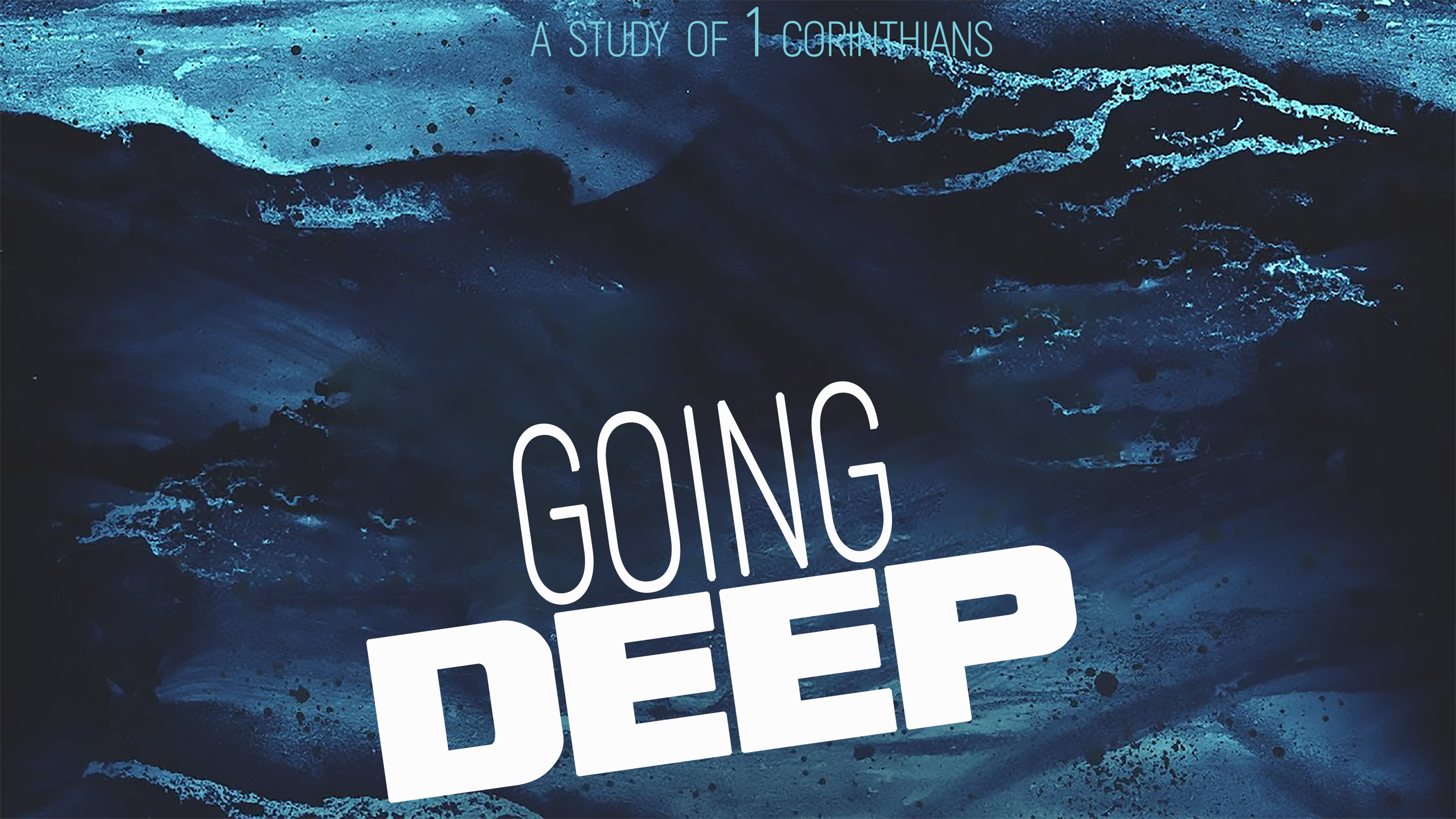 “Using Your Gifts”“Going Deep,” part five1 Corinthians 12The dominant theme in this chapter is ____________  ____  ____________.“Each of you should use whatever gift you have received to serve others, as faithful stewards of God’s grace in its various forms.” 1 Peter 4:10 (NIV)Excuse: “I have _____________ to ____________.”“There are different kinds of gifts, but the same Spirit. 5 There are different kinds of service, but the same Lord. 6 There are different kinds of working, but the same God works all of them in all men.” 1 Corinthians 12:4-6 (NIV ’84)God’s response: “I’ve given gifts to ______________.”“When they saw the courage of Peter and John and realized that they were unschooled, ordinary men, they were astonished and they took note that these men had been with Jesus.” Acts 4:13 (NIV)Excuse: “I don’t know ______________ to _____________.”“To one there is given through the Spirit a message of wisdom, to another a message of knowledge by means of the same Spirit, 9 to another faith by the same Spirit, to another gifts of healing by that one Spirit,10 to another miraculous powers, to another prophecy, to another distinguishing between spirits, to another speaking in different kinds of tongues, and to still another the interpretation of tongues. 11 All these are the work of one and the same Spirit, and he distributes them to each one, just as he determines.” 1 Corinthians 12:8-11 (NIV)God’s response: “Look for a __________ and _______ it.”Excuse: “I don’t __________  ________ serving.”“The body is a unit, though it is composed of many parts. And although its parts are many, they all form one body. So it is with Christ.” 1 Corinthians 12:12 (BSB)“If the whole body were an eye, where would the sense of hearing be? If the whole body were an ear, where would the sense of smell be? 18 But in fact God has placed the parts in the body, every one of them, just as he wanted them to be. 19 If they were all one part, where would the body be? 20 As it is, there are many parts, but one body.”1 Corinthians 12:17-20 (NIV)God’s response: “______ with the _________ and let Him ________ your _________.”Excuse: “I’m not really ______________.”“The eye cannot say to the hand, ‘I don’t need you!’ And the head cannot say to the feet, ‘I don’t need you!’ 22 On the contrary, those parts of the body that seem to be weaker are indispensable, 23 and the parts that we think are less honorable we treat with special honor. And the parts that are unpresentable are treated with special modesty, 24 while our presentable parts need no special treatment. But God has put the body together, giving greater honor to the parts that lacked it, 25 so that there should be no division in the body, but that its parts should have equal concern for each other.”1 Corinthians 12:21-25 (NIV)God’s response: “________ part of the body is _______________.”“If one part suffers, every part suffers with it; if one part is honored,every part rejoices with it.” 1 Corinthians 12:26 (NIV)“Now you are the body of Christ, and each one of you is a part of it.”1 Corinthians 12:27 (NIV)